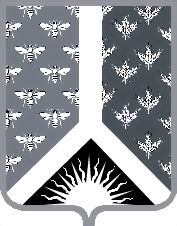 СОВЕТ НАРОДНЫХ ДЕПУТАТОВ НОВОКУЗНЕЦКОГО МУНИЦИПАЛЬНОГО РАЙОНАР Е Ш Е Н И Е от 28 июня 2016 года № 185-МНПАО внесении изменений в решение Совета народных депутатов Новокузнецкого муниципального района от 25.06.2015 № 117-МНПА «О приведении размера платы граждан за коммунальные услуги в соответствие с установленным предельным (максимальным) индексом для населения муниципального образования «Новокузнецкий муниципальный район»Принято Советом народных депутатовНовокузнецкого муниципального района28 июня 2016 года1. Внести в решение Совета народных депутатов Новокузнецкого муниципального района от 25.06.2015 № 117-МНПА «О приведении размера платы граждан за коммунальные услуги в соответствие с установленным предельным (максимальным) индексом для населения муниципального образования «Новокузнецкий муниципальный район» изменения, изложив приложение № 1 к нему в редакции согласно приложению к настоящему Решению.2. Со дня вступления в силу настоящего Решения признать утратившими силу решение Совета народных депутатов Новокузнецкого муниципального района от 05.06.2014 № 57-МНПА «О внесении изменений в решение Новокузнецкого районного Совета народных депутатов от 25.06.2012 № 395-МНПА «Об установлении размера платы граждан за коммунальные услуги в Новокузнецком муниципальном районе».3. Настоящее Решение вступает в силу с 1 июля 2016 года, но не ранее дня, следующего за днем  его официального опубликования. Председатель Совета народных депутатов Новокузнецкого муниципального района                                                                           Е. В. Зеленская Глава Новокузнецкого муниципального района                                                                             Е. А. МанузинПриложение к решению Совета народных депутатов Новокузнецкого муниципального района от 28 июня 2016 года № 185-МНПА«О внесении изменений в Решение Совета народных депутатов Новокузнецкого муниципального района от 25.06.2015 № 117-МНПА «О приведении размера платы граждан за коммунальные услуги в соответствие с установленным предельным (максимальным) индексом для населения муниципального образования «Новокузнецкий муниципальный район»«Приложениек Решению Совета народных депутатовНовокузнецкого муниципального районаот 25.06.2015 № 117-МНПА«О приведении размера платы граждан за коммунальные услуги в соответствие с установленным предельным (максимальным) индексом для населения муниципального образования «Новокузнецкий муниципальный район»Размер платы граждан, являющихся собственниками и (или) нанимателями жилых помещений многоквартирного дома и (или) жилых домов на территории муниципального образования «Новокузнецкий муниципальный район» зарегистрированными по месту жительства в таких жилых помещениях и (или) жилых домах в установленном законодательством порядке, а также граждан, которым собственник предоставил право пользования жилым помещением многоквартирного дома и (или) жилым домом и зарегистрированным  по месту жительства в таких жилых помещениях и (или) жилых домах в установленном законодательством порядке за коммунальные услуги с учетом мер социальной поддержки*- оплата за коммунальную услугу теплоснабжения собственниками и нанимателями жилых помещений многоквартирных и индивидуальных жилых домов, не оборудованных общедомовым прибором учёта тепловой энергии, производится ежемесячно равными долями в течение 12 месяцев года в размере, установленном в настоящем Решении. **- размер платы за коммунальную услугу теплоснабжения за площадь жилого помещения сверх региональных стандартов Кемеровской области нормативной площади жилого помещения, используемой для расчета субсидий на оплату жилого помещения и коммунальных услуг.»п/пВиды услугЕдиница измеренияРазмер платы, руб./ед. изм. в месяц, с НДС Размер платы, руб./ед. изм. в месяц, с НДС 123441.Холодное водоснабжением315,3315,332.Водоотведением312,1512,153.Теплоснабжение *В пределах площади региональных стандартовЗа площадь свыше региональных стандартов **3.1.1.При наличии приборов учётаГкал826,98918,863.1.2.В отсутствии приборов учёта м222,2524,72Многоквартирные дома, в том числе общежития квартирного, секционного и коридорного типа, жилые дома строительным объёмом менее   Многоквартирные дома, в том числе общежития квартирного, секционного и коридорного типа, жилые дома строительным объёмом менее   Гкал907,151007,95Многоквартирные дома, в том числе общежития квартирного, секционного и коридорного типа, жилые дома строительным объёмом от  до   Многоквартирные дома, в том числе общежития квартирного, секционного и коридорного типа, жилые дома строительным объёмом от  до   Гкал1090,581211,76Многоквартирные дома, в том числе общежития квартирного, секционного и коридорного типа, жилые дома строительным объёмом более   Многоквартирные дома, в том числе общежития квартирного, секционного и коридорного типа, жилые дома строительным объёмом более   Гкал1262,301402,554.Горячее водоснабжением364,6364,63